*請於答案卡(卷)上畫(寫)上正確身分資料，若因未劃記書寫身分資料，或因劃記書寫錯誤，統一扣該科總成績5分。一、單選題（占20分）說明：第1題至第5題，每題有5個選項，其中只有一個是正確或最適當的選項，請畫記在答案卡之「選擇（填）題答案區」。各題答對者，得4分；答錯、未作答或畫記多於一個選項者，該題以零分計算。(     )1. 已知三向量，，所決定的平行六面體體積為，則值可能為下列哪一個選項？(1) 5　(2) －5　(3) 　(4) 　(5) (     )2. 若，其中，。已知與決定的平行四邊形面積為，求所有點所形成區域的面積為下列哪一個選項？        (1)　   (2)　   (3) 　   (4)　   (5)(     )3. 假設，，，為實數，其中，且滿足，則的值為下列哪一個選項？         (1)     (2)     (3)      (4)      (5)  (     )4. 空間中三點，，，若點在直線上的投影點為，求點坐標為何？         (1)   (2)   (3)    (4)   (5) (     )5. 考慮，，，其中。請問下列哪一個選項是正         確的？         (1)            (2)的值可能為            (3)的最大值為            (4)與圍出的平行四邊形面積為            (5)向量，，所決定的平行六面體體積為二、多重選題（占32分）說明：第6題至第9題，每題有5個選項，其中至少有一個是正確的選項，請將正確選項畫記在答案卡之「選擇（填）題答案區」。各題之選項獨立判定，所有選項均答對者，得8分；答錯1個選項者，得4.8分；答錯2個選項者，得1.6分；答錯多於2個選項或所有選項均未作答者，該題以零分計算。(     )6. 下列敘述何者正確？    (1)　空間中兩相異直線不平行必相交　 (2)　空間中，若兩相異直線L1，L2均與平面E平行，則L1 //L2　 (3)　空間中，兩平面相交於一直線，則此直線必與兩平面的法向量垂直　 (4)　空間中，兩歪斜線在一平面上之正射影有可能為兩平行線　 (5)　空間中，設直線L在平面E1上，若L垂直平面E2，則E1⊥E2(   )7. 設，為空間中兩個不平行的非零向量，且非零向量滿足，。請選出正確的選項。       (1)　       (2)　       (3)　       (4)　       (5)存在實數，使得(     )8. 空間中，設點的坐標為，其中，，。已知點到、、軸的距離分別為、         、。請選出正確的選項。           (1)　(2)　(3)　(4)點到原點的距離為　(5)點坐標為(     )9. 若行列式，請選出正確的選項。          (1)　(2)　(3)　(4)　(5)三、選填題（占48分）說明：1.第A至H題，將答案畫記在答案卡之「選擇（填）題答案區」所標示的列號（10–35）。
2.每題完全答對給6分，答錯不倒扣，未完全答對不給分。A. 如圖，空間中有一個正立方體，其中位於空間坐標中的原點，且，求四面體之表面積為何？(請化成最簡根式)	 	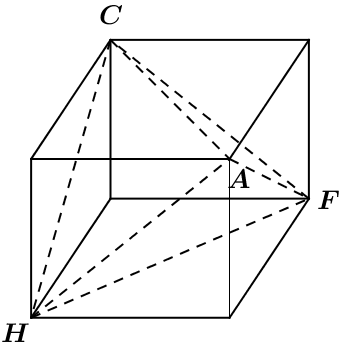 B. 如圖，為空間中的一個長方體，以點為原點，若為之中點，試求的值為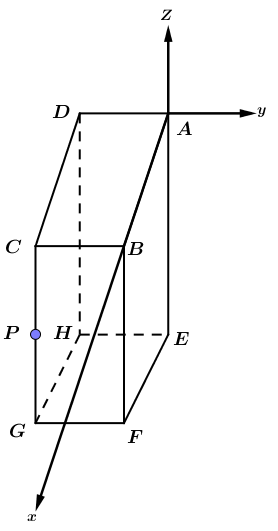    何？C. 腳踏車公路圍出一座三角形公園，為了方便騎單車與公園休憩的民眾，公園管理單位要在公園裡興建一座涼亭，已   經知道三角形公園的三邊分別為、、5，若涼亭至三公路的距離分別為、、，試求涼亭至三公路的距離平   方和之最小值為多少？ (請化成最簡分數)D. 空間坐標中，設平面是一鏡面，有一光線通過射向鏡面上的，經過鏡面反射後通過另一點，已知，求點坐標為何？,,E. 設、、、為空間中四個相異點，且垂直於平面。已知，，且為銳角，試求的長為何？ (請化成最簡根式)F. 已知稜長為的正四面體中，頂點在平面的投影點為，頂點在平面的投影點為，試   求的長為何？ G. 附圖為一個四面體的展開示意圖，假設邊長為的三角形平面為平面，邊長為的三角形平面為平面，   且平面、的夾角為，試問的值為何？(請化成最簡根式)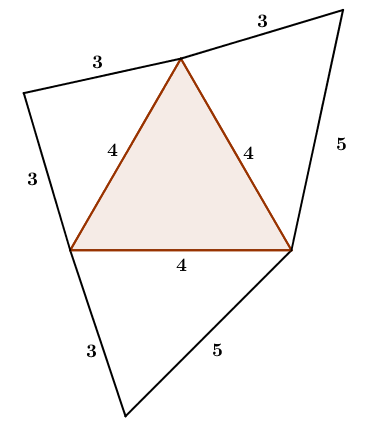 H. 平面、的兩面角為，交線為直線，平面上有一個。已知，，且   為在平面上的投影點，試求的長為何？(請化成最簡根式)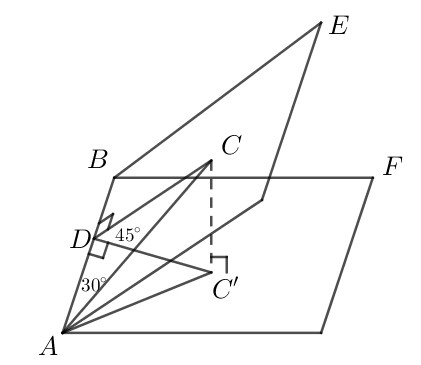 解答單選題  1.(2)   2.(4)   3.(1)   4.(3)  5.(2)多重選題6.(3)(4)(5)   7.(1)(2)(4)   8.(1)(5)    9.(1)(2)三、選填題 A.    B. -12     C.    D. (9, 12, 4)
 E.    F. 2    G.      H.   國立中興大學附屬高級中學  109學年度 第2學期第一次期中考 高二數A試題   班級：二年 ____ 班  座號：_________   姓名：_______________   命題：吳老師  審題：楊老師     (共4頁) 國立中興大學附屬高級中學  109學年度 第2學期第一次期中考 數A試題   班級：一年 ____ 班  座號：_________   姓名：_______________   命題： 審題：   